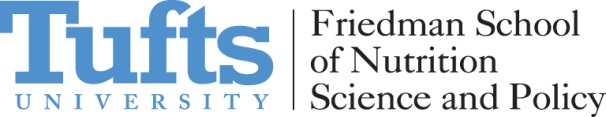 Setting Up Your Staff Web Profile:Request your profile templateLog into https://nutrition.tufts.edu/user using your Tufts UTLN and password to activate your Friedman School account.Send an email to support@tuftsnutrition.zendesk.com once you have activated your account asking for permission to edit your staff profile.Receive a response and the URL for your profile page.Populate your pageLog into the Friedman School website at https://nutrition.tufts.edu/user, using your Tufts UTLN and password. Go to the URL the communications team provided you through the support ticketSelect Edit to include a write up about your role at the Friedman School, etc. under the Bio and Education sectionsUpload a picture under the Image sectionPlease do not edit the other fieldsRemember to save!Let us know!Send Susan Williams the URL to your profile page so we can link to it from the Friedman School Staff Profiles pageQuestions? Ask C.Williams@tufts.edu 